 法鼓山社會菁英禪修營共修會 諸位菩薩：阿彌陀佛法鼓山社會菁英禪修營第101次共修會於12月21日(週六)假法鼓山禪堂舉行。禪修，是認識自己、轉化煩惱的良方，擺脫繁忙塵事回來練習安心的方法，一起共修，在動、靜禪中體驗放慢心情、放鬆身心達到美好境界。期勉大家把握每次共修會的殊勝因緣，品嚐冬季幸福禪的法味。竭誠邀請您及同修踴躍報名，同霑禪悅法喜！ 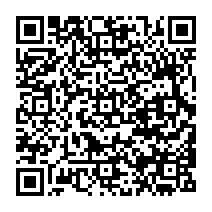 線上報名網址：https://is.gd/PPzhz9             ※現場歡迎大家共同護持道場，隨喜功德！ 敬祝   好願在人間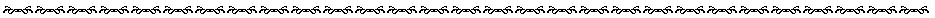 法鼓山社會菁英禪修營訊息如下：(請洽專案秘書室)法鼓山2019年下半年活動摘列如下：(詳細訊息請參考法鼓山行事曆)法鼓山2020年上半年活動摘列如下：(詳細訊息請參考法鼓山行事曆)2020年「行事曆/春聯」索取  (10張以下請至各分院道場索取 )學員通訊方式調查與更改表日期日期2019年12月21日(週六)2019年12月21日(週六)2019年12月21日(週六)地點地點法鼓山禪堂(新北市金山區三界里法鼓路555號)請參考交通路線指引法鼓山禪堂(新北市金山區三界里法鼓路555號)請參考交通路線指引法鼓山禪堂(新北市金山區三界里法鼓路555號)請參考交通路線指引活動流程活動流程活動流程活動流程活動流程時間流程流程時間流程09：00報到(禪堂)報到(禪堂)14：00禪修練習方法09：30八式動禪/禪修練習方法八式動禪/禪修練習方法16：00大堂分享12：00午齋、大休息午齋、大休息16：30總護法師/會長結語13：30創辦人 聖嚴師父DVD開示創辦人 聖嚴師父DVD開示17：00圓滿賦歸輔導法師常遠法師敬邀會    長蔡 清 彥敬邀名   稱日   期地    點連 絡 訊 息第102次共修會2020/03/07法鼓山禪堂02-2896-6119#2572020精進禪二2020/05/01-~05/03北投雲來別苑02-2896-6119#257名   稱日   期地    點連 絡 訊 息法鼓山大悲心起水陸法會11/23~11/30法鼓山總本山請洽總本山及各分院彌陀佛七(都會型)12/21~12/28北投農禪寺請洽02-2893-3161知客處第五屆近現代漢傳佛教論壇12/21~12/22桃園齋明別苑請洽02-2397-9300#16名   稱日   期地    點連 絡 訊 息除夕撞鐘暨新春活動1/24~1/27法鼓山總本山請洽02-2498-7171弘化院大悲心起‧願願相續―「法鼓傳燈法會」2/1法鼓山總本山請洽02-2498-7171弘化院第二十五屆在家菩薩戒2/20~2/232/27~3/01法鼓山總本山請洽02-2498-7171弘化院梁皇寶懺法會3/28~4/4臺中寶雲寺請洽04-2255-0665知客處清明報恩佛七3/28~4/4法鼓山農禪寺請洽02-2893-3161知客處祈福皈依大典4/11法鼓山農禪寺請洽02-2893-3161知客處2020心靈環保家庭日5/10國父紀念館請洽02-2893-9966活動處姓名：屆別編號：□「法鼓山2020上半年行事曆」及「培福有福」春聯索取  行事曆       份，春聯       份郵寄地址如下：郵寄地址如下：郵寄地址如下：姓名：姓名：屆別編號：通訊方式勾選1.□我使用e-mail不需郵寄，我□已收到 □未收到e-mail 請核對我的e-mail如下：1.□我使用e-mail不需郵寄，我□已收到 □未收到e-mail 請核對我的e-mail如下：通訊方式勾選2.□我不使用e-mail，請用□郵寄 或 □傳真(號碼:                   )聯絡。 地址：2.□我不使用e-mail，請用□郵寄 或 □傳真(號碼:                   )聯絡。 地址：資料更改我的資料（服務單位/職稱、公司/住宅電話、傳真、地址與手機）有更改，如下：我的資料（服務單位/職稱、公司/住宅電話、傳真、地址與手機）有更改，如下：